НАКАЗПО ГАННІВСЬКІЙ ЗАГАЛЬНООСВІТНІЙ ШКОЛІ І-ІІІ СТУПЕНІВПЕТРІВСЬКОЇ РАЙОННОЇ РАДИ КІРОВОГРАДСЬКОЇ ОБЛАСТІвід 19 червня 2020 року                                                                                                № 68с. ГаннівкаПро стан роботиз охорони праціРобота з охорони праці у навчальному закладі здійснюється відповідно до Законів України «Про освіту», «Про загальну середню освіту», «Про охорону дитинства», постанови Кабінету Міністрів України  від 22.03.2001 № 270 «Про затвердження Порядку розслідування та обліку нещасних випадків невиробничого характеру», наказів Міністерства освіти і науки України від 31.08.2001 №616 «Про затвердження Положення про порядок розслідування нещасних випадків, що сталися під час навчально-виховного процесу в навчальних закладах» (зі змінами), в редакції, затвердженій наказом Міністерства освіти і науки України від 07.10.2013року №1365 «Про внесення змін до Положення про порядок розслідування нещасних випадків, що сталися під час навчально-виховного процесу в навчальних закладах», від 01.08.2001 №563 «Про затвердження Положення про організацію роботи з охорони праці учасників освітнього процесу в установах і закладах освіти» (зі змінами, внесеними наказом Міністерства освіти і науки України від 20.11.2006 №782), листів Міністерства освіти і науки України від 26.05.2014 року №1/9-266 «Про використання Методичних матеріалів «Вимоги безпеки під час канікул», від 16.06.2014 року №1/9-319 «Про використання Методичних матеріалів щодо організації навчання і перевірки знань, проведення інструктажів з питань охорони праці, безпеки життєдіяльності в загальноосвітніх навчальних закладах», з метою забезпечення реалізації державної політики в галузі охорони дитинства.Впродовж року Ганнівська загальноосвітня школа І ІІІ ступенів, Володимирівська загальноосвітня школа І-ІІ ступенів, філія Ганнівської загальноосвітньої школи І-ІІІ ступенів, Іскрівська загальноосвітня школа І-ІІІ ступенів, філія Ганнівської загальноосвітньої школи І-ІІІ ступенів працювала згідно укладеного колективного договору з охорони праці, де встановлено взаємні зобов’язання сторін щодо регулювання виробничих, трудових, соціально-економічних відносин, зокрема: режиму роботи, тривалості робочого часу і відпочинку; умов і охорони праці, зареєстрованого управлінням праці та соціального захисту населення Петрівської райдержадміністрації і має юридичну силу до прийняття нового.У школах наявні Положення про адміністративно-громадський контроль, Положення про комісію з питань охорони праці профспілкового комітету підприємства, Положення про роботу уповноважених трудових колективів з питань охорони праці, Положення про комісію з питань охорони праці установи.Інструкції для працівників з охорони праці розроблені відповідно до положення про розробку інструкцій з охорони праці.Організовано проведення та реєстрацію інструктажів: вступного, первинного, повторного, позапланового, цільового та інструктажу на робочому місці і наявні підписи працівників школи у відповідних журналах, які завірені підписом директора і печаткою. Усі учні 1 – 10 класів шкіл пройшли необхідні види інструктажів, про що свідчать відповідні записи в журналах із підписом особи, яка інструктувала (класного керівника), та з особистим підписом учнів, яким виповнилось 14 років, та записи бесід з техніки безпеки. Усі класні керівники проводили бесіди з учнями з техніки безпеки, які закріплені відповідними записами у класних журналах після кожної бесіди класними керівниками 1-10 класів.Під час вивчення курсу «Основи здоров'я» систематично звертається увага вчителями основ здоров'я на поведінку учнів на вулиці, транспорті, вдома в автономній ситуації. На батьківських зборах проводилася роз’яснювальна робота з профілактики побутового травматизму.3а підсумками матеріали Ганнівської загальноосвітньої школи І-ІІІ ступенів, Володимирівської загальноосвітньої школи І-ІІ ступенів, філії Ганнівської загальноосвітньої школи І-ІІІ ступенів, Іскрівської загальноосвітньої школи І-ІІІ ступенів, філії Ганнівської загальноосвітньої школи І-ІІІ ступенів подано в довідках (додаток 1, 2, 3).Виходячи з вищезазначеногоНАКАЗУЮ:1. Визнати роботу з питань охорони праці та здоров’я учасників освітнього процесу у Ганнівській загальноосвітній школі І-ІІІ ступенів, Володимирівській загальноосвітній школі І-ІІ ступенів, філії Ганнівської загальноосвітньої школи І-ІІІ ступенів  у 2019/2020 навчальному році задовільною.2. Усім працівникам школи:1) суворо дотримуватися вимог законів України «Про охорону праці», «Про дорожній рух», «Про пожежну безпеку», Положення про організацію роботи з охорони праці учасників освітнього процесу в установах і закладах освіти, затвердженого наказом МОН України від 01.08.2001 р. № 563, Державних санітарних правил і норм улаштування, утримання загальноосвітніх закладів та організації освітнього процесу; 2) постійно залучати фахівців для проведення з учнями 1- 9 -х класів, їхніми батьками роз’яснювальної, просвітницької роботи, заходів із профілактики захворювань та дитячого травматизму, бесід про дотримання правил безпеки з вибухонебезпечними предметами, піротехнічними засобами, тематичних занять із питань профілактики отруєнь грибами, дикими рослинами тощо;3. Соціальному педагогу ОСАДЧЕНКО Н..М.:1) організувати зустрічі з фахівцями-лікарями, пожежниками, інспекторами ДАІ.(2020/2021 навчальний рік);2) проводити рейди «Увага! Діти на дорозі!» згідно з річним планом роботи школи;3) разом із батьківським комітетом проводити рейди-перевірки шкільного харчоблоку;4) один раз на півріччя здійснювати перевірку організації адміністративного контролю за якістю проведення навчання та інструктажів із техніки безпеки, дотримання встановленого режиму праці й відпочинку, трудової дисципліни, заслуховувати на засіданні педагогічної ради або профспілкового комітету звіти про виконання угоди, заходів, наказів, інструкцій із техніки безпеки, обговорювати результати проведеної роботи;5) обговорювати кожний нещасний випадок, який трапився в школі, а також причини захворювання учнів і працівників, планувати конкретні заходи з попередження нещасних випадків та профілактики захворювань із призначенням відповідальних осіб і термінів виконання.6) в зв’язку з продовженням профiлактичних заходiв з протидiї гострої респiраторної хвороби COVID-I9, спричиненої корона вірусом SARS СоV-2 дотримуватися інструкції. 4. Контроль за виконанням даного наказу покласти на заступника директора з навчально-виховної роботи Ганнівської загальноосвітньої школи І-ІІІ ступенів ГРИШАЄВУ О.В., завідувача Володимирівської загальноосвітньої школи І-ІІ ступенів, філії Ганнівської загальноосвітньої школи І-ІІІ ступенів МІЩЕНКО М. І., на завідувача Іскрівської загальноосвітньої школи І-ІІІ ступенів, філії Ганнівської загальноосвітньої школи І-ІІІ ступенів ЯНИШИНА В.М. Директор школи                                                                                               О.КанівецьЗ наказом ознайомлені:                                                                                   Н.ОсадченкоО.ГришаєваВ.ЯнишинМ.МіщенкоДодаток 1 до наказу директора школивід 19.06.2020 року № 68Довідкапро стан роботи з охорони праці у Ганнівській загальноосвітній школі І-ІІІ ступенів за 2019/2020 навчальний рікРобота з безпеки життєдіяльності у навчальному закладі здійснюється відповідно до Законів України «Про освіту», «Про загальну середню освіту», «Про охорону дитинства», постанови Кабінету Міністрів України від 22.03.2001 № 270 «Про затвердження Порядку розслідування та обліку нещасних випадків невиробничого характеру», наказів Міністерства освіти і науки України від 31.08.2001 №616 «Про затвердження Положення про порядок розслідування нещасних випадків, що сталися під час навчально-виховного процесу в навчальних закладах» (зі змінами), в редакції, затвердженій наказом Міністерства освіти і науки України від 07.10.2013року №1365 «Про внесення змін до Положення про порядок розслідування нещасних випадків, що сталися під час навчально-виховного процесу в навчальних закладах», від 01.08.2001 №563 «Про затвердження Положення про організацію роботи з охорони праці учасників навчально-виховного процесу в установах і закладах освіти» (зі змінами, внесеними наказом Міністерства освіти і науки України від 20.11.2006 №782), листів Міністерства освіти і науки України від 26.05.2014 року №1/9-266 «Про використання Методичних матеріалів «Вимоги безпеки під час канікул», від 16.06.2014 року №1/9-319 «Про використання Методичних матеріалів щодо організації навчання і перевірки знань, проведення інструктажів з питань охорони праці, безпеки життєдіяльності в загальноосвітніх навчальних закладах», з метою забезпечення реалізації державної політики в галузі охорони дитинства.Структура організації системи роботи школи з охорони праці та безпеки життєдіяльності включає в себе:Створення безпечних умов праці та навчання;Контроль за дотриманням вимог чинного законодавства з безпеки життєдіяльності;Профілактична робота;Навчання учасників освітнього процесу;Документальне оформлення роботи з безпеки життєдіяльності.Безпека життєдіяльності учасників освітнього процесу у системі освіти є одним із пріоритетних напрямків роботи школи. Значення цієї проблеми підвищуються у час зростання темпів науково-технічного прогресу. Особливо гостро стало питання дитячого травматизму в умовах поширення таких явищ, як бездоглядність дітей. Тому в роботі з безпеки життєдіяльності основний наголос ставиться на попередження дитячого травматизму. З цією метою в школі розроблені та введені в дію:Система роботи з питань збереження життя і здоров’я дітей.Правила пожежної безпеки для учнів у навчальному закладі та побуті.«Положення про навчання, інструктаж та перевірку знань працівників та учнів з питань охорони праці», погоджене зі спеціалістом відділу освіти Петрівської районної державної адміністрації.«Положення про порядок проведення та реєстрації інструктажів з техніки безпеки з працівниками та учнями школи», погоджене зі спеціалістом відділу освіти Петрівської районної державної адміністрації.Інструкції:Вступного інструктажу з БЖД для учнів 1-4 класів.Вступного інструктажу з БЖД для учнів 5-9 класів.Вступного інструктажу з БЖД для учнів 1-9 класів про дотримання протипожежного режиму в закладі освіти.Первинного(повторного) інструктажу з безпеки життєдіяльності для учнів 1-4 класів.Первинного(повторного) інструктажу з безпеки життєдіяльності для учнів 5-9 класів.Первинного(повторного) інструктажу з безпеки життєдіяльності для учнів 1-9 класів про дотримання протипожежного режиму в закладі освіти.Цільового інструктажу.Наявні інструкції у структурних підрозділах, навчальних кабінетах, майстерні, спортивному залі зі спортивним обладнанням, їдальні з кухонним обладнанням передбачають відповідальність керівників за належний стан охорони праці і здорові умови навчання та праці.З усіма учнями школи проведено вступний інструктаж з безпеки життєдіяльності перед початком навчальних занять 2019/2020 навчального року, про що зроблені відповідні записи на окремій сторінці класного журналу. Перед початком зимових канікул,  наприкінці року перед початком літніх канікул класні керівники проводять первинні інструктажі з безпеки життєдіяльності, про що роблять запис у журналі встановленого зразка. Учителів предметів підвищеної небезпеки (хімії, фізики, інформатики, трудового навчання та фізичної культури) проводять перед початком вивчення нової теми, проведенням практичних робіт тематичний (первинний) інструктаж з охорони праці та фіксують його проведення у журналі обліку навчальних занять. Первинний інструктаж з охорони праці предметів з підвищеної небезпеки учителі проводять на першому уроці після кожних канікул та фіксують їх проведення в журналах реєстрації інструктажів встановленої форми.Вся робота педагогічного колективу направлена на виконання «Комплексних заходів щодо профілактики травматизму серед учасників освітнього процесу у школі та запобіганню дитячого травматизму в побуті на 2019/2020 навчальний рік». Робота з попередження усіх видів дитячого травматизму ведеться класними керівниками систематично. У календарних планах з виховної роботи сплановано окремий розділ з попередження дитячого травматизму. Класні керівники проводять бесіди, тематичні класні години з профілактики травмування учнів. Усі бесіди та інструктажі фіксуються в класних журналах з охорони праці та безпеки життєдіяльності учнів. Перед виходом учнів на канікули класні керівники у щоденниках розміщують пам’ятки з правил безпечної поведінки під час канікул.Під постійним контролем учителів знаходиться відвідування учнів школи. Причини пропусків занять негайно з’ясовуються, підтримується постійний зв'язок з батьками.Складено графік чергування вчителів та адміністрації школи, в обов’язки яких входять підтримка дисципліни на перервах, запобігання травмування учнів. На постійному контролі адміністрації стоять уроки «Основи здоров’я», на яких учні вивчають правила безпеки життєдіяльності.Питання профілактики дитячого травматизму, в тому числі дорожньо-транспортного, охорони, збереження життя і здоров’я учнів, відповідальності батьків за дотриманням контролю за дітьми в позаурочний час були обговорені на загальношкільних батьківських зборах (протокол №1 від 10.09.2019 року).У кабінетах, спортивній залі, бібліотеці, шкільній майстерні є у наявності інструкції з охорони праці, пам’ятки з безпеки життєдіяльності. У кабінетах хімії, спортивній залі, шкільній майстерні наявні аптечки, що поповнюються медикаментами згідно із встановленим  переліком. У всіх класних кімнатах розміщені плани евакуації на випадок надзвичайних ситуацій.Питання безпеки життєдіяльності учнів під час канікул знаходиться на постійному контролі адміністрації школи. Класними керівниками систематично проводяться інструктажі з учнями перед канікулами, про що ведуться відповідні записи на сторінках класних журналів. Крім того, бесіди з учнями про правила безпеки, які заплановані класними керівниками у планах виховної роботи, фіксуються на спеціально відведених сторінках класних журналів. Ці записи ведуться своєчасно та якісно.З метою профілактики нещасних випадків з учнями проводиться системна робота, яка передбачена планом роботи школи:Місячник «Увага! Діти на дорозі!»Тижні з безпеки життєдіяльності, пожежної безпеки.Написання диктантів на тему безпеки життєдіяльності.Конкурси малюнків, плакатів.Виховні години, акції, виставки, вікторини, тощо.Чергування на перервах.Індивідуальна роз’яснювальна робота.Уже стало традиційним проведення в школі Тижнів безпеки життєдіяльності. Так, у 2019/2020 навчальному році проведено такі Тижні:Тиждень знань безпеки життєдіяльності на тему: «Правила дорожнього руху знай – життя та здоров'я зберігай!»із 09 по 13 вересня 2019 року.Тиждень знань безпеки життєдіяльності на тему «Про вогонь нам треба знати, з ним не можна жартувати!» із 04 по 08 листопада 2019 року.Тиждень знань безпеки життєдіяльності на тему: «Здоров’я дітей – здоров’я нації» із 20 по 24 січня 2020 року.До проведення цих заходів педагоги школи ретельно готуються. Заходи Тижнів проходять на високому методичному рівні, з урахуванням вікових особливостей учнів. У відповідності до планів Тижня у кожному класі були проведені години спілкування та виховні заходи, вікторини, конкурси. Ці заходи дали можливість учням проявити свій талант та сприяли засвоєнню правил поведінки під час надзвичайних ситуацій.Відповідно до ст..17 Закону України «Про охорону праці» адміністрацією навчального закладу забезпечується проходження працівниками медичних оглядів, здійснюється контроль за веденням медичних книжок працівників. Щорічно проводяться медичні обстеження учнів школи, результати фіксуються належним чином та враховуються рід час здійснення освітнього процесу.Санітарний стан шкільних приміщень, спортивних майданчиків, дотримання питного, повітряного, теплового і світлового режимів, а також розташування меблів та обладнання у навчальних кабінетах відповідає санітарним вимогам.Згідно Правил пожежної безпеки належним чином обладнано пожежний щит, на поверхах приміщення розміщено плани евакуації учасників освітнього процесу, відповідні пам’ятки та план дій у разі виникнення надзвичайних ситуацій.Перед початком 2019/2020 навчального року проведено перевірку стану готовності навчального закладу до нового навчального року, про що складений акт.Харчування дітей у школі організоване на належному рівні. Ведеться вся необхідна документація. Продуктами харчування заклад забезпечується централізовано і систематично. На всі продукти харчування, що використовуються, є сертифікати відповідності та якості. Щорічно здійснюється громадський контроль  за харчуванням дітей.У школі постійно триває робота з пропаганди здорового способу життя, охорони праці та профілактики травматизму. Питання травмування учнів неодноразово заслуховувалося на нарадах при директорові, засіданнях Ради школи, батьківських зборах. Класними керівниками постійно проводиться робота з профілактики травматизму. Складено графік чергування класів та вчителів. Профілактична робота є дієвою, достатньо організованою.Рекомендую:1. Працівникам школи:Суворо дотримуватися вимог законів України «Про охорону праці», «Про дорожній рух», «Про пожежну безпеку», Положення про організацію роботи з охорони праці учасників навчально-виховного процесу в установах і закладах освіти, затвердженого наказом МОН України від 01.08.2001 р. № 563, Державних санітарних правил і норм улаштування, утримання загальноосвітніх закладів та організації навчально-виховного процесу, затверджених постановою Головного державного санітарного лікаря України від 14.08.2001 р. № 63 та погоджених листом МОН України від 05.06.2001 р. № 1/12-1459.ПостійноЗалучати фахівців для проведення з учнями школи, їхніми батьками роз’яснювальної, просвітницької роботи, заходів із профілактики захворювань та дитячого травматизму, бесід про дотримання правил безпеки з вибухонебезпечними предметами, піротехнічними засобами, тематичних занять із питань профілактики отруєнь грибами, дикими рослинами, з протидiї гострої респiраторної хвороби COVID-I9, спричиненої корона вірусом SARS СоV-2 тощо.Постійно 2. Класним керівникам:2.1. Залучати фахівців та спільно з ними проводити з учнями 1-9-х класів, їхніми батьками роз’яснювальну, просвітницьку роботу, заходи з профілактики захворювань та дитячого травматизму, бесіди про дотримання неповнолітніми правил безпеки під час  поводження  з вибухонебезпечними предметами, піротехнічними засобами, тематичні заняття з питань профілактики отруєнь грибами, дикими рослинами.3.Педагогу-організатору Щурик Д.О.:3.1. Організовувати зустрічі з фахівцями-лікарями, пожежниками, інспекторами поліції.Упродовж  навчального рокуЩорічно проводити рейд «Увага! Діти на дорозі!», Тижні охорони праці, безпеки дитини, День ЦО. Згідно з річним планом роботи школиЗабезпечити роботу зі складання схеми безпечного руху учнів школи із дому до школи, забезпечити її наявність у щоденниках кожного учня школи.Упродовж навчального року Соціальний педагог                                                      Осадченко Н.М.Додаток 2 до наказу директора школивід 19.06.2020 року № 68Про стан роботи з охорони праціу Володимирівській  загальноосвітній школі І-ІІ ступенів, філії Ганнівської загальноосвітньої школи І-ІІІ ступенівза 2019/2020 навчальний рікРобота педагогічного колективу школи з охорони праці організована згідно Закону України «Про охорону праці» та Положення «Про організацію роботи з охорони праці учасників навчально-виховного процесу в установах і закладах освіти», затвердженим наказом Міністерства освіти і науки України №563 від 01.08.2001 року.Стан роботи з охорони праці, техніки безпеки, під час освітнього процесу в школі знаходиться під щоденним контролем адміністрації. На початок 2019/2020 н. р. були оформлені всі необхідні акти – дозволи на проведення навчальних занять у кабінетах і шкільних приміщеннях підвищеної небезпеки, а також Акт прийому готовності навчального закладу до нового навчального року.На початку навчального року, напередодні канікул та святкових днів проводяться інструктажі з безпеки життєдіяльності серед учнів, відпрацьована програма вступного інструктажу.  Регулярно відбуваються цільові інструктажі з учнями перед екскурсіями, походами, спортивними змаганнями. У школі в наявності необхідні журнали з реєстрації всіх видів інструктажів з питань охорони праці. Кожна класна кімната, кабінет, спортзал має необхідний перелік документації з питань безпеки життєдіяльності. Також у школі оформлено стенди з техніки безпеки, протипожежної безпеки, електробезпеки, правил дорожнього руху. Упродовж 2019/2020 року в закладі проведено 3 Тижні охорони праці,  в ході яких здійснювалася перевірка стану кабінетів підвищеної небезпеки, наявності та правильності оформлення журналів реєстрації всіх видів інструктажів з питань охорони праці, техніки безпеки, пожежної безпеки учнів та працівників школи.  Всі виявлені недоліки, зафіксовані у відповідних актах та виправлені відповідно до встановлених термінів.Що стосується травматизму серед працівників закладу, то таких випадків  не зафіксовано.Відповідно до наказу завідувача сектору освіти Петрівської районної державної адміністрації кіровоградської області № 62 від 02 квітня 2020 року «Про планове навчання  і перевірку знань працівників закладів та установ освіти району з питань охорони праці, безпеки життєдіяльності» 03 червня 2020 року проведено перевірку знань з питань охорони праці, безпеки життєдіяльності, яку всі працівники закладу успішно пройшли.Протягом  2019/2020 навчального року однією із задач роботи школи була робота з охорони життя та здоров'я учнів, попередження дитячого травматизму.Робота з питань запобігання дитячого травматизму в закладі здійснюється у відповідності до законів України.Усього в 2019/2020 навчальному році у закладі травмовано дітей - 6, із них:- під час навчально-виховного процесу – 4 учні;- у побуті – 2.Найбільш поширеними є травми, отримані в результаті падіння та ударів - це забої, розтягнення, переломи.У відповідності до вимог ведеться шкільна документація, систематизовано законодавчі, нормативні, інструктивні документи з питань запобігання дитячого травматизму. Інформація з даного питання своєчасно і повністю доводиться до учасників освітнього процесу на нарадах при завідувачеві, засіданнях методичних об’єднань, батьківських зборах тощо. В закладі створено відповідні умови для навчання учнів, дотримуються санітарно-гігієнічні вимоги під час проведення уроків, позакласних заходів. Відповідно до річного плану роботи школи заступником завідувача з навчально-виховної роботи Погорєлою Т.М. постійно здійснюється перевірка наявності та правильності оформлення журналів, а саме: реєстрація всіх видів інструктажів із питань безпеки життєдіяльності учнів школи, у класних журналах записи бесід з БЖД.Учителі фізики, хімії, інформатики, трудового навчання, фізичної культури перед виконанням лабораторних, практичних робіт, навчальних занять у спортзалі або на спортивному майданчику, в майстерні проводять відповідні інструктажі з техніки безпеки до кожного виду робіт, тільки після цього допускають учнів до виконання визначених завдань.Відповідно до нормативних вимог з учнями проводилися інструктажі з безпеки життєдіяльності при організації екскурсій, культпоходів, виховних заходів тощо.Одним із шляхів запобігання наявних негативних факторів та  подолання їх наслідків, практичної реалізації завдань, визначених у державних документах, є впровадження в навчальний процес курсу «Основи здоров'я» (1-9 кл.), програма якого визначається практичним спрямуванням, передбачає формування основних моделей безпеки під час виникнення побутових, природних, техногенних надзвичайних ситуацій. Учні та працівники закладу систематично проходять медичний огляд.В закладі спланована та ведеться  позакласна робота з питань безпеки  життєдіяльності учнів. Вчителями використовуються різноманітні форми роботи з даного питання.У відповідності з тематикою, рекомендованою Міністерством освіти і науки  України, з учнями проводяться бесіди з профілактики усіх видів побутового травматизму, відповідні записи оформлені в класних журналах. 	Перед проведенням практичних та лабораторних робіт з хімії, фізики, занять фізичної культури та трудового навчання вчителями – предметниками  проводяться  інструктажі з техніки безпеки. З учнями, які були відсутні на уроках,  ведеться індивідуальна робота. Класні керівники  проводять  бесіди з  усіх видів дитячого травматизму. Кожної чверті (перед канікулами) оформляється пам’ятка, яка підписується  батьками. Перед виїздом за межі школи на екскурсію або позашкільні заходи обов’язково проводиться цільовий інструктаж  з попередження дитячого травматизму із записом у журнал реєстрації  інструктажів.Крім того, класні керівники проводять бесіди зі школярами з попередження всіх видів травматизму перед початком осінніх, зимових, весняних, літніх канікул про що робляться записи на відповідних сторінках класного журналу.Вступні інструктажі з  безпеки життєдіяльності з учнями проводяться  2 рази на рік (вересень, січень). Організовано проведення вступного інструктажу з охорони праці з новоприбулими працівниками, інструктажу на робочому місці педагогічних працівників та технічних працівників. Ведуться журнали   реєстрації вступного інструктажу з безпеки праці та журналу реєстрації інструктажу з безпеки праці на робочому місці, з пожежної безпеки.З метою запобігання дитячого травматизму в школі проводяться  заходи з учнями, а саме: Тижні охорони праці та безпеки життєдіяльності, тематичні конкурси, в яких учні беруть активну участь.Відповідно до законодавства забезпечено  дотримання вимог пожежної безпеки, справність і наявність первинних засобів пожежогасіння. Систематично проводиться навчальна евакуація всіх учасників освітнього процесу. За санітарно-гігієнічним станом приміщень закладу здійснюється постійний контроль. Навчальні приміщення, кабінети, майстерні забезпечені устаткуванням та інвентарем, що відповідають вимогам і нормам техніки безпеки.Питання профілактики дорожньо-транспортного дитячого травматизму, охорони життя і здоров'я учнів, відповідальності батьків за дотриманням контролю за дітьми в позаурочний час були обговорені на батьківських зборах.На підставі аналізу стану травматизму, причин його виникнення серед учнівської молоді та працівників закладу можна зробити висновок, що, незважаючи на певні позитивні зрушення в роботі по забезпеченню безпеки життєдіяльності та профілактики виробничого і невиробничого травматизму, все ж таки рівень дитячого травматизму залишається достатньо високим, а, отже, заходи, які здійснюються в навчальному закладі, є недостатньо ефективними і не забезпечують стовідсоткового виконання державної політики у галузі охорони праці. Шляхи вирішення цієї проблеми адміністрація закладу бачить в підвищенні ефективності управління безпекою життєдіяльності в закладі, посиленні роз’яснювальної, профілактичної роботи з дітьми, підвищенні рівня викладання предмету “Основи здоров’я” та в забезпеченні виконання вимог нормативних документів щодо розслідування та обліку нещасних випадків. І, безперечно, підвищення ефективності в справі профілактики травматизму, насамперед, залежить від чіткої координації та тісної взаємодії між адміністрацією навчального закладу, педагогічним колективом та батьківською громадськістю.РЕКОМЕНДАЦІЇ:1. Усім працівникам школи:Суворо дотримуватися вимог законів України «Про охорону праці», «Про дорожній рух», «Про пожежну безпеку», Положення про організацію роботи з охорони праці учасників навчально-виховного процесу в установах і закладах освіти, затвердженого наказом МОН України від 01.08.2001 р. № 563, Державних санітарних правил і норм улаштування, утримання загальноосвітніх закладів та організації навчально-виховного процесу, затверджених постановою Головного державного санітарного лікаря України від 14.08.2001 р. № 63 та погоджених листом МОН України від 05.06.2001 р. № 1/12-1459.ПостійноЗалучати фахівців для проведення з учнями школи, їхніми батьками роз’яснювальної, просвітницької роботи, заходів із профілактики захворювань та дитячого травматизму, бесід про дотримання правил безпеки з вибухонебезпечними предметами, піротехнічними засобами, тематичних занять із питань профілактики отруєнь грибами, дикими рослинами тощо.Постійно 2. Класним керівникам:2.1. Залучати фахівців  та спільно  з ними  проводити  з учнями 1-9-х класів, їхніми батьками роз’яснювальну, просвітницьку роботу, заходи з профілактики захворювань та дитячого травматизму, бесіди про дотримання неповнолітніми правил безпеки під час поводження з вибухонебезпечними предметами, піротехнічними засобами, тематичні заняття з питань профілактики отруєнь грибами, дикими рослинами.3.Педагогу-організатору Мукій К.О.:3.1. Організовувати зустрічі з фахівцями-лікарями, пожежниками, інспекторами поліції.Упродовж навчального рокуЩорічно проводити рейд «Увага! Діти на дорозі!», Тижні охорони праці, безпеки дитини, День ЦО. Згідно з річним планом роботи школиЗабезпечити роботу зі складання схеми безпечного руху учнів школи із дому до школи, забезпечити її наявність у щоденниках кожного учня школи.Упродовж навчального року4. Відповідальній за охорону праці у школі Погорєлій Т.М.:4.1.Проводити профілактичні бесіди щодо запобігання травмувань побутового характеру з усіма працівниками школи.ПостійноЗаступник завідувача з НВР                                            Погорєла Т.М.Додаток 3 до наказу директора школивід 19.06.2020 року № 68Про стан роботи з охорони праціВ Іскрівській загальноосвітній школі І-ІІІ ступенів, філії Ганнівської загальноосвітньої школи І-ІІІ ступенівза 2019/2020 навчальний рікРобота педагогічного колективу школи з охорони праці організована згідно із Законами України «Про охорону праці», «Про пожежну безпеку», «Про дорожній рух», «Про санітарно-епідемічне благополуччя населення» та Положенням «Про організацію роботи з охорони праці учасників навчально-виховного процесу в установах і закладах освіти», затвердженим наказом Міністерства освіти і науки України № 563 від 01.08.2001 року.Стан роботи з охорони праці, техніки безпеки, виробничої санітарії під час освітнього процесу в школі знаходиться під контролем адміністрації школи.На початок 2019/2020 навчального року були оформлені всі необхідні акти-дозволи на проведення навчальних занять у кабінетах і шкільних приміщеннях підвищеної небезпеки, дозвіл СЕС на експлуатацію харчоблоку, акт санітарно-технічного стану школи.На засіданні педради (серпень 2019 року) затверджено Річний план роботи Іскрівської  загальноосвітньої школи І-ІІІ ступенів, філії Ганнівської загальноосвітньої школи І-ІІІ ступенів на 2019/2020 навчальний рік, де передбачено розділ «Охорона  здоров’я, праці, безпека життєдіяльності учасників навчально-виховного процесу, санітарно-профілактична і оздоровча робота». Посадові обов’язки працівників, інструкції з техніки безпеки з блоком питань з охорони праці й безпеки життєдіяльності є в наявності. Інструкції складено згідно з Положенням про розробку інструкцій з охорони праці.У наказі по школі від 28.08.2019 року № 158  «Про організацію роботи з охорони праці, дотримання норм техніки безпеки в школі та покладання на працівників відповідальності за життя та здоров'я учнів у 2019/2020 навчальному році»  призначено відповідальних за організацію роботи з питань охорони праці, безпеки життєдіяльності під час навчально-виховного процесу та в позаурочний час, попередження дитячого травматизму, видано накази про призначення відповідальних за електрогосподарство й пожежну безпеку в школі тощо.У школі є необхідні журнали реєстрації всіх видів інструктажів із питань охорони праці працівників і учнів школи. Відпрацьована програма вступного інструктажу з охорони праці для працівників і учнів школи.Організація роботи з охорони праці контролюється керівником закладу. Вона включає постійний контроль за навчанням з охорони праці, перевірку знань педагогів відповідно до інструкції та листа МОН України «Про вивчення правил охорони праці працівниками освіти»; контроль за організацією й періодичним проведенням занять з охорони праці з усіма категоріями працівників школи та учнями, систематичний контроль за проведенням різного роду інструктажів, контроль за розробкою й правильним оформленням інструкцій із техніки безпеки; організацію роботи комісії для оформлення актів-дозволів на використання спортивних залів, майданчиків, майстерень і контроль за її діяльністю; контроль за виконанням наказів відповідно до Закону України «Про охорону праці». Адміністрацією школи розроблено Положення «Про адміністративно-громадський контроль з охорони праці в школі». Також у школі створена й постійно діє комісія з питань охорони праці та з трудових спорів профспілкового комітету школи. Така система контролю адміністрації школи у співпраці з профспілковим комітетом дає можливість цілеспрямовано вирішувати питання безпеки й життєдіяльності колективу.Відповідно до Законів України «Про охорону праці» та «Про колективні договори й угоди» між дирекцією школи й профспілковим комітетом підписаний Колективний договір, у якому визначені обов’язки сторін щодо організації безпечних і нешкідливих умов праці, а також умови реалізації працівниками школи своїх прав і соціальних гарантій на охорону праці. Двосторонні обов’язки в Колективному договорі прописані з урахуванням усіх положень чинного законодавства, чому передували колективні переговори. До уваги було взято: пропозиції працівників, аналіз стану робочих місць, стан виробничого травматизму, професійних захворювань. Питання охорони праці обговорювалися на загальних зборах трудового колективу, нарадах при директорові.Для зниження впливу шкідливих факторів на життя та здоров’я працівників, учнів школи в кабінетах фізики, інформатики, хімії, трудового навчання, спортзалі передбачено проведення інструктажів – вступного та перед початком лабораторних і практичних робіт. У наявності є інструкції та пам’ятки з техніки безпеки й охорони праці.Впродовж 2019/2020 навчального року випадків дитячого травматизму та травматизму працівників школи під час навчального процесу не було.  Питання безпеки життєдіяльності учнів під час канікул постійно обговорюються на батьківських зборах, інструктивно-методичних нарадах.Формування навичок безпечної поведінки, збереження та зміцнення здоров’я учнів – це один з основних напрямів  роботи школи. З цією метою в школі з 1-го по 10-ті класи вивчаються Правила дорожнього руху, правила протипожежної безпеки, правила гігієни та санітарії, правила техніки безпеки, проводяться місячники безпеки руху, пожежної безпеки. Але в деяких класах така робота проводиться формально, бо навіть в щоденниках учнів відсутні пам’ятки, теми бесід з безпеки життєдіяльності.Випускаються малюнки, плакати на різні теми («Куріння та наше здоров’я», «Світ проти СНІДу», «Ми за здоровий спосіб життя» та ін.). Розроблено інструктажі з техніки безпеки та охорони життя для учнів під час канікул і святкових днів. Класними керівниками проводяться бесіди з учнями з безпеки життєдіяльності, організуються зустрічі з представниками соціальної служби ( бесіди з превентивного виховання),  представниками сектору превентивної діяльності Бахмутської поліції, відділу у справах дітей.РЕКОМЕНДАЦІЇ:1. Усім працівникам школи:1.1. Суворо дотримуватися вимог законів України «Про охорону праці», «Про дорожній рух», «Про пожежну безпеку», Положення про організацію роботи з охорони праці учасників навчально-виховного процесу в установах і закладах освіти, затвердженого наказом МОН України від 01.08.2001 р. №563, Державних санітарних правил і норм улаштування, утримання загальноосвітніх закладів та організації навчально-виховного процесу, затверджених постановою Головного державного санітарного лікаря України від 14.08.2001 р. №63 та погоджених листом МОН України від 05.06.2001 р. №1/12-1459.1.2. Залучати фахівців для проведення з учнями 1—10-х класів, їхніми батьками роз’яснювальної, просвітницької роботи, заходів із профілактики захворювань та дитячого травматизму, бесід про дотримання правил безпеки з вибухонебезпечними предметами, піротехнічними засобами, тематичних занять із питань профілактики отруєнь грибами, дикими рослинами тощо 2. Класним керівника 1 – 10 класів:2.1. Організувати зустрічі з пожежниками, представниками ювенальної превенції відділу поліції 2.2. Забезпечити роботу зі складання схеми безпечного руху учнів 1—10-х класів із дому до школи, забезпечити її наявність у щоденниках кожного учня школи                         2.3. Разом із батьківським комітетом проводити рейди-перевірки шкільного харчоблоку3. Учителям фізичної культури: Янишину В.М., Ткаченко Н.Г., Амброзяк І.І., Єфімовій Ю.С. суворо дотримуватися техніки безпеки під час проведення уроків та спортивних змагань Заступник завідувача філії з навчально-виховної роботи               Бондарєва Н.П.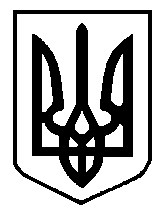 